Temeljem članka 61. c Zakona o lokalnoj i područnoj (regionalnoj) samoupravi („Narodne novine“ broj 33/01, 60/01, 129/05, 109/07, 36/09, 125/08, 150/11, 144/12, 123/17, 98/19, 144/20) i članka 70. Statuta Općine Podstrana („Službeni glasnik Općine Podstrana“ broj 7/21, 21/21, 04/23) Vijeće mjesnog odbora Sveti Martin-Mutogras na sjednici održanoj 19. siječnja 2024. godine, donosiProgram rada  i Financijski plan Mjesnog odbora Svet Martin - Mutogras za 2024. godinuUređenje prostora u Mutograsu (slika u prilogu) na koju planiramo postaviti sprave za vježbanje Održavanje sprava na dječjem igralištu Mutogras i Sv. Martin - 2000€ Traženje prostora za dječje igralište na području Sv. Martina i Mutograsa te ukazivanje općini na probleme i primjedbe mještana u našem mjesnom odboru. 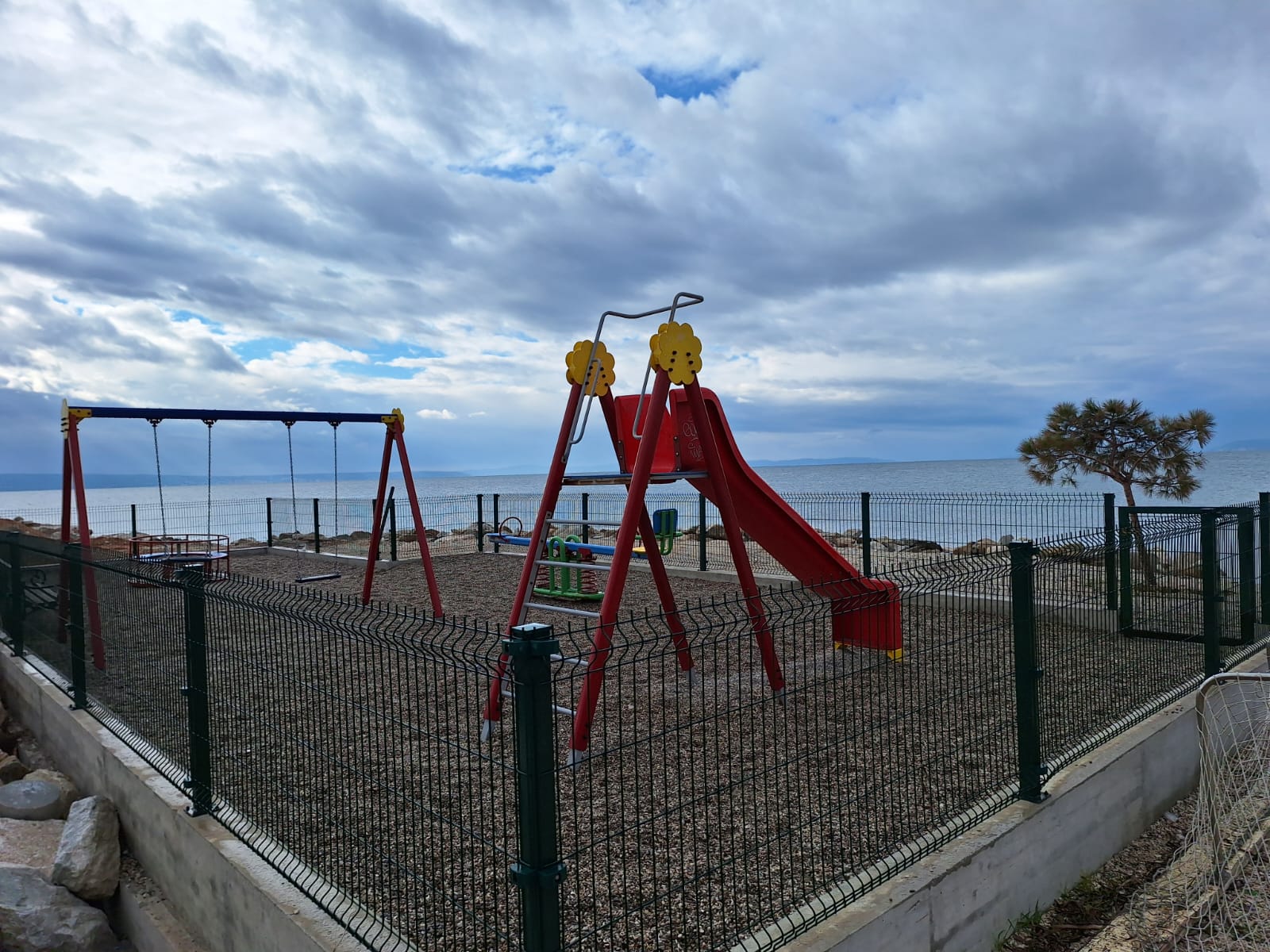 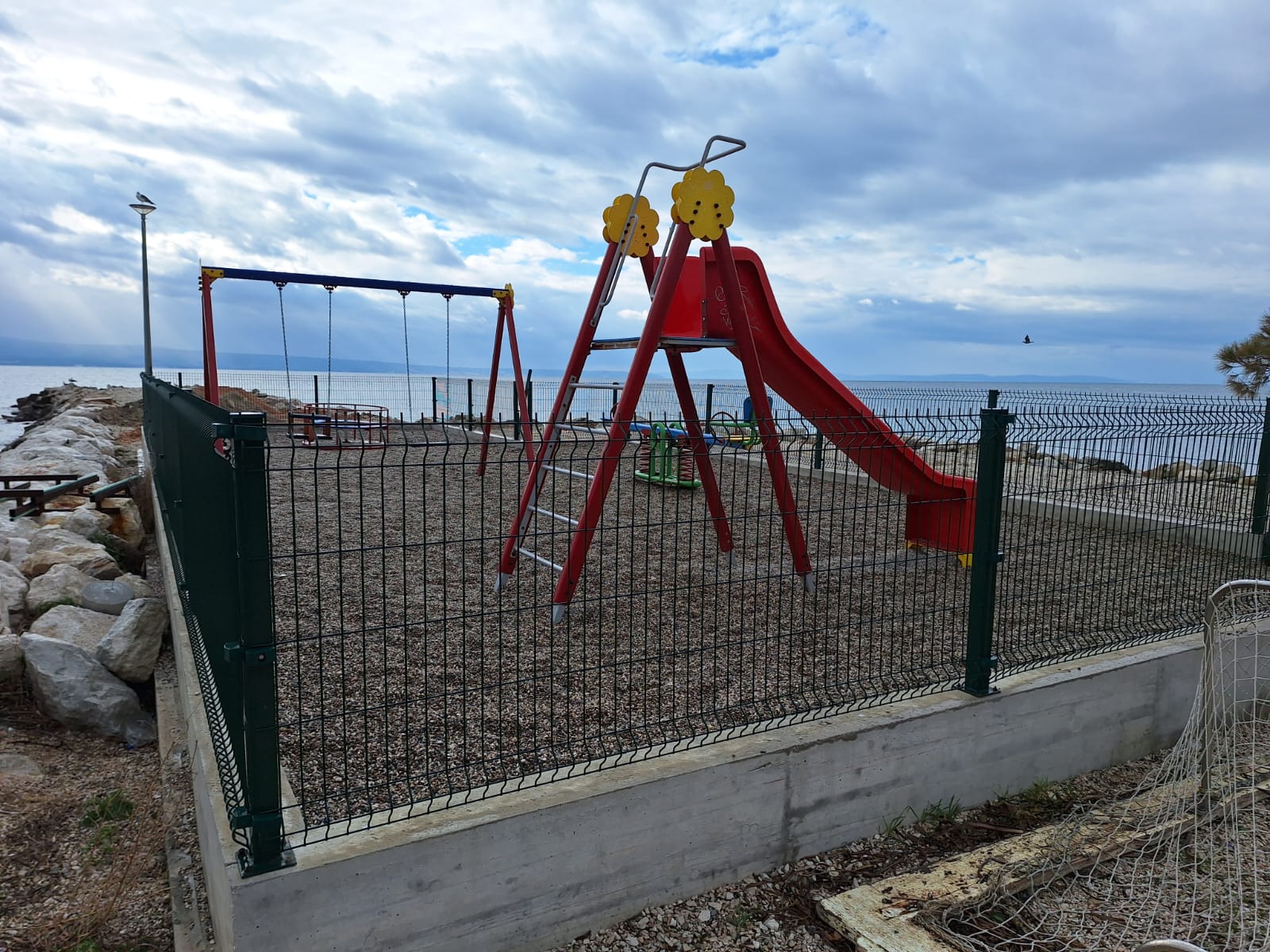 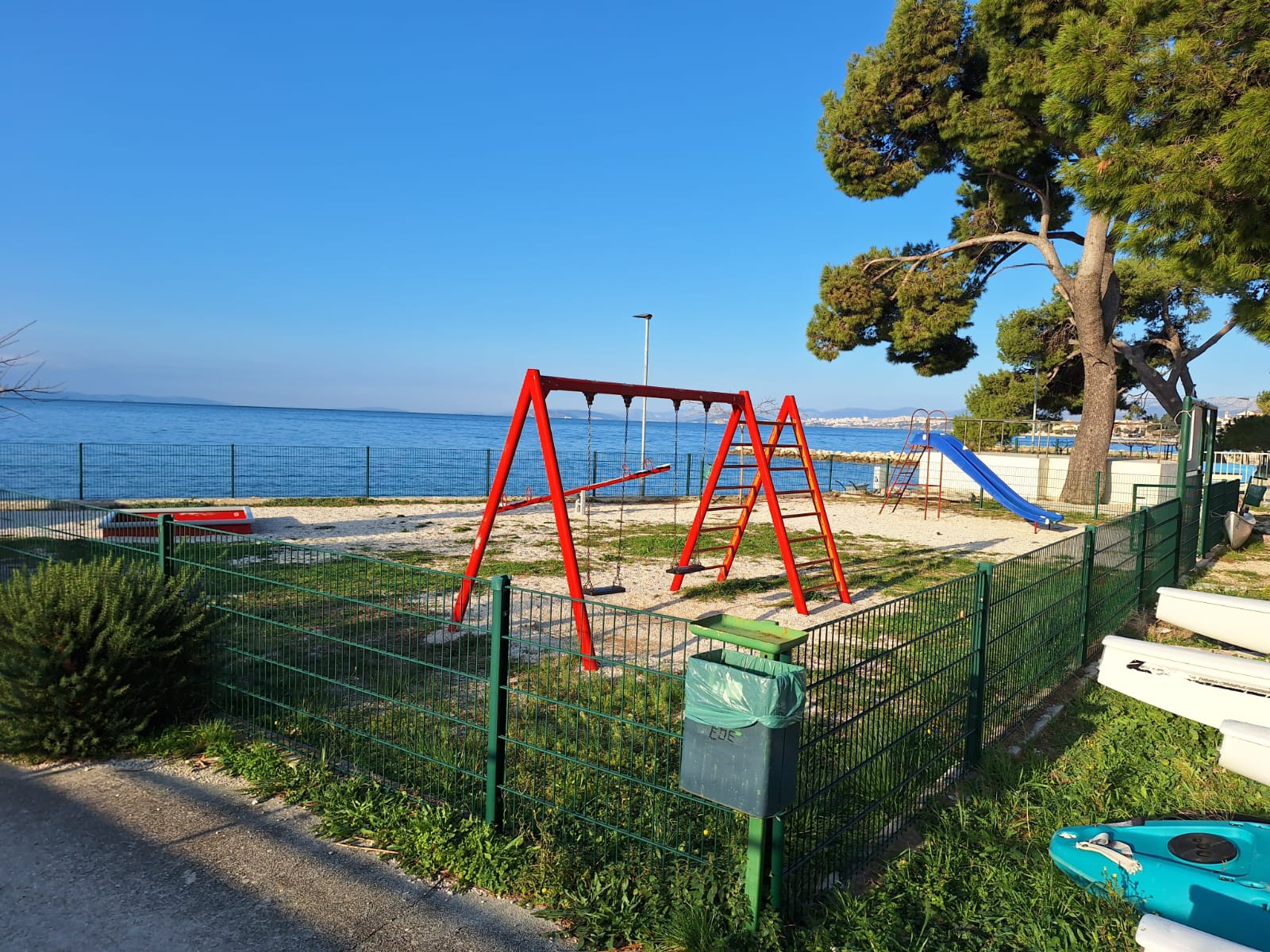 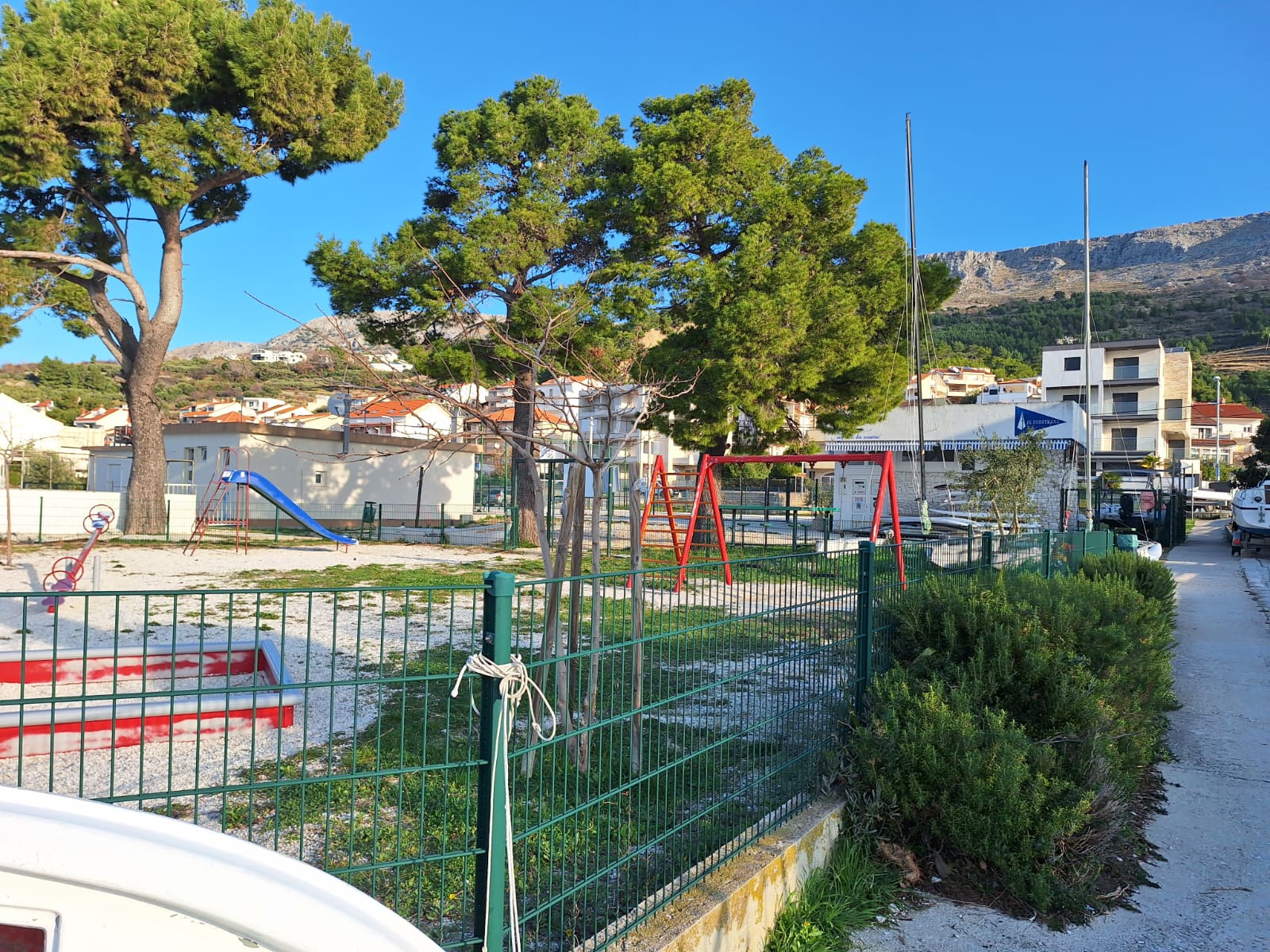 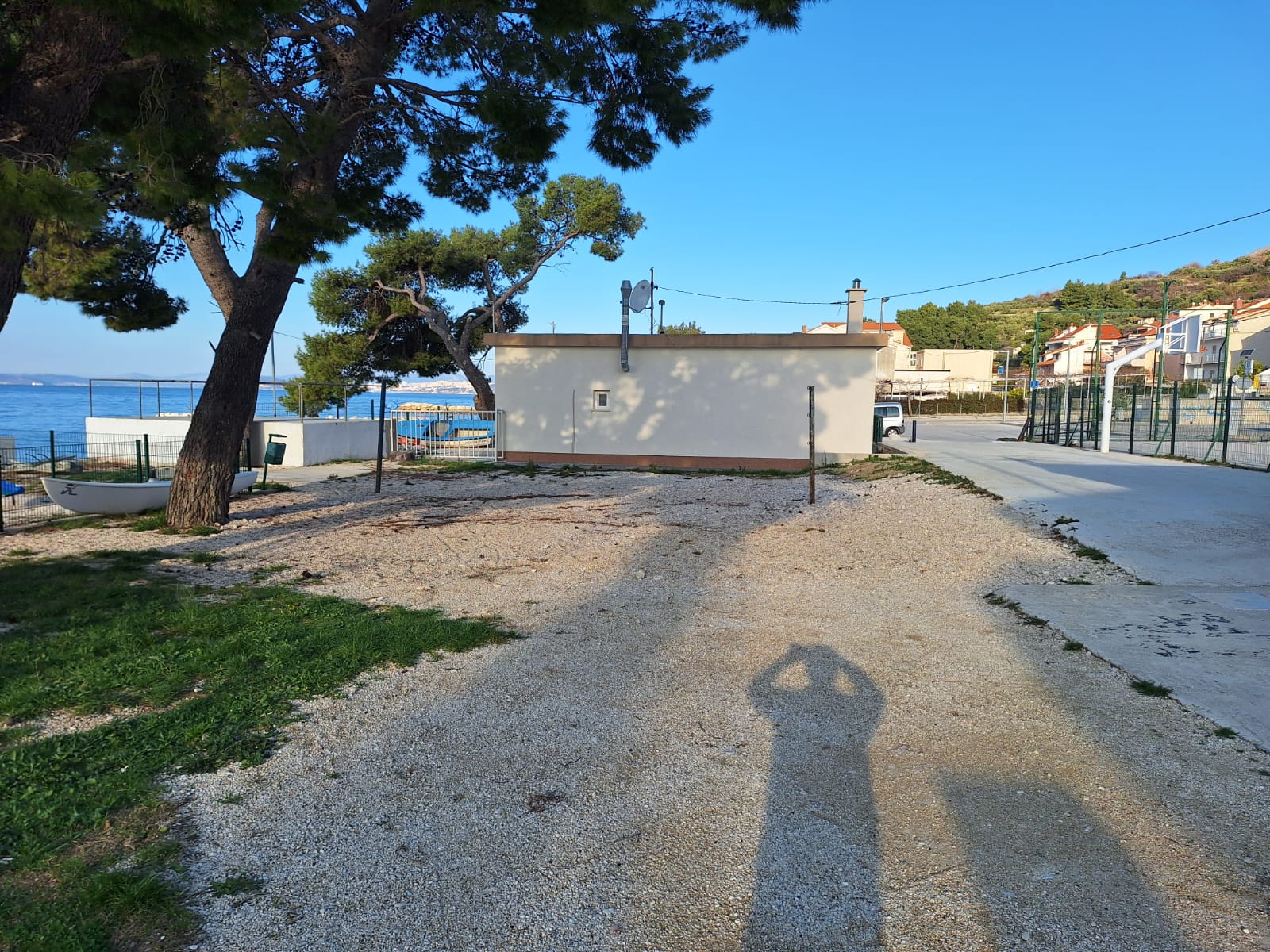  KLASA: 024-04/24-01/02                                                          URBROJ: 2181-39-01-5-24-02                                                   Podstrana, 19. siječnja 2024. g.                                                                                                              Nikola Bakota                                                                  Predsjednik mjesnog Sveti Martin-MutograsUređenje prostora u Mutograsu (slika u prilogu) na koju planiramo postaviti sprave za vježbanje4.000,00 €Održavanje sprava na dječjem igralištu Mutogras i Sv. Martin2.000 €                                                                                                                                         UKUPNO6.000,00 €